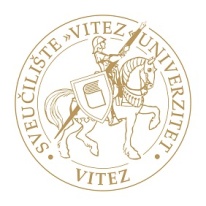                                                         Sveučilište/Univerzitet „VITEZ“ Vitez                                                              Erasmus+ program mobilnosti                                                                    PRIGOVORODLAZNA MOBILNOST OSOBLJAObrazac ispunite u elektroničkom obliku Podaci o podnositelju prigovoraPREDMET: Prigovor na Odluku o odabiru kandidata (upisati s Odluke)Klasa:     Urbroj:     Sadržaj prigvoraPrivitak prigovoruU Vitezu,      .        	          		                                                                             ________________________                                                                                                                                                              (potpis podnositelja prigovora)RIJEŠENJE NA PRIGOVOR(Popunjava ručno Povjerenstvo za rješavanje Prigovora)Stav i obrazloženje Povjerenstva za rješavanje prigovoraU Vitezu, _____________________ .                         		              _________________________________                                                                                                               (potpis predsjednika Povjerenstva)IME I PREZIME ODLAZNOG OSOBLJAADRESA PREBIVALIŠTAADRESA BORAVIŠTA (ukoliko je različita od adrese prebivališta)BROJ TELEFONABBROJ MOBITELAE- ADRESAOSOBLJENASTAVNO	NENASTAVNOOIB MOBILNOST OSOBLJA U SKLOPU PROGRAMA ERASMUS+ ZA: mobilnost osoblja u svrhu podučavanjaMOBILNOST OSOBLJA U SKLOPU PROGRAMA ERASMUS+ ZA: mobilnost  osoblja u svrhu obučavanjaMOBILNOST OSOBLJA U SKLOPU PROGRAMA ERASMUS+ ZA: mobilnost  osoblja u svrhu podučavanja i osposobljavanja  ODOBRAVA SE   NE ODOBRAVA SE________________________________________ (datum; ime i prezime;  potpis)  član Povjerenstva  ODOBRAVA SE   NE ODOBRAVA SE________________________________________(datum; ime i prezime;  potpis)  član Povjerenstva  ODOBRAVA SE   NE ODOBRAVA SE________________________________________(datum; ime i prezime;  potpis)  član Povjerenstva  ODOBRAVA SE   NE ODOBRAVA SE________________________________________(datum; ime i prezime;  potpis)  član Povjerenstva  ODOBRAVA SE   NE ODOBRAVA SE________________________________________(datum; ime i prezime;  potpis)  član Povjerenstva